           Johnson School Spirit Wear Order Form    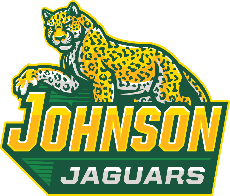 Student’s Name/ Nombre del Estudiante: _____________________________________Teacher/Maestro(a): ______________________________________________________All items must be prepaid and preordered/Todos los artículos deben ser pre ordenados y pagadosMake checks payable to Johnson School/Por favor escriba los cheques a nombre de Johnson SchoolOrder due by 11-12-19 / Orden antes de 11-12-19Please review your order before submitting. There will be NO REFUNDS OR EXCHANGES.Por favor revise su orden antes de entregarla.  No habrá DEVOLUCIONES ni CAMBIOS.ItemPriceYouthXS, S, M, L, XLAdultS, M, L, XLPriceAdultXXL, XXXL,XXXXLQuantityTotalT-shirt short sleeves$10.00$13.00$Hooded Sweatshirts$20.00$23.00$Grand Total$ArtículoPrecioJuventudXS, S, M, LAdultoS, M, L, XLPrecioAdultoXXL, XXXL, XXXXLCantidadTotalCamiseta de manga corta$10.00$13.00$Sudadera con capucha$20.00$23.00$Gran Total$